KINDERGARTENLewis County Central Elementary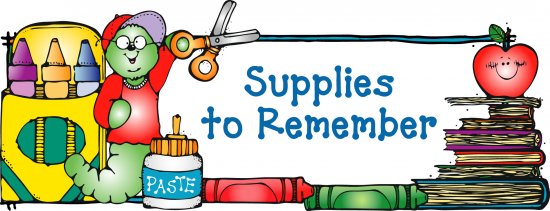 4 – 24 count packages of CRAYOLA crayons 1 box washable markers12 glue sticks with purple tint2 packages #2 yellow pencils1 pair of primary scissors3 boxes of tissues1 package of 2 pink erasers1 package of pencil cap erasers2 boxes of Band-AidsPencil boxBoys should bring: 				Girls should bring: Quart size Ziploc bags		1.  Baby WipesGallons size Ziploc bags		2.  Small paper platesSmall plastic cups			3.  Paper TowelsNapkins					4.  Sandwich size Ziploc bagsPackage of highlighters		5.  Spoons  Mr. Clean Magic Eraser		6. Package of dry erase markers*****Each student should bring a backpack (no wheels) to school every day.*****